Aldbourne Preschool 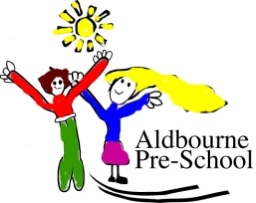 Back Lane, Aldbourne, Marlborough, Wiltshire SN8 2BP Telephone: 01672 541648
Email: aldournepreschool@gmail.com
Web: www.aldbournepreschool.com Policy: Risk Assessment This policy has been drawn up by the staff of the Preschool, in consultation with the Owners and parents. It is not only a legal requirement, but also this setting’s firm belief, that risks to health and safety should be controlled wherever possible through risk assessments. These are therefore conducted in this setting on a regular basis and cover all identified risks to our children, our staff, visitors, our buildings, our grounds, in our daily routines and at all the setting’s events.Conduct of Risk Assessments Assessments are conducted by the staff, or delegated health & safety person.  Assessment will not be delegated to staff who are uncomfortable about carrying out the task, or who do not have the influence to ensure that their recommendations are implemented.Nature of Risk AssessmentsAssessments identify significant risks, such as defects and deficiencies, and prescribe remedial action, i.e. risk control measures.Thorough risk assessment involves answers to such questions as the following:What hazards are we faced with?Who might be affected?How can the risks be reduced to an acceptable level?Can effective measures be implemented now?If not, what contingency plans will serve us best for the time being?Frequency of Risk AssessmentsWe have daily risk assessments at the start of each day of the building and grounds.  Any actions or maintenance issues will be reported to management and carried out as soon as possible. Children will be kept away from any hazards until they are made safe or removed.Annual statutory risk assessments are carried out by relevant parties including professional agencies when necessary.  This includes PAT testing, smoke alarms, fire alarm and extinguisher testing.In addition, there are ad-hoc risk assessments, that are carried out by staff as and when they are required.  These include risk assessments for children with medical or additional needs, visits, outings, events. Reporting Procedures for Newly-Identified HazardsAll staff are aware of the need to report major new hazards as soon as they are identified. All staff in turn are notified immediately of any major new hazard reported. Risk Assessment in the EYFSAspect of the environment 									 Name of risk assessor:	Area needing to be checked: Inside								 Date of risk assessment:    March 2015Risk Assessment in the EYFSAspect of the environment 									 Name of risk assessor:	Area needing to be checked: Outside								 Date of risk assessment:   March 2015Risk Key to establish risk levelRisk Reduction Action PlanList any hazards that score more than 4 and detail the actions you are going to take to reduce the risks as far as is ‘reasonably practicable’Issue Date Review Date 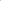 Document Owner(s) Approved 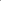 June 2018 June 2019 Esme WoodwardJulie Kent Significant HazardRiskPeople who could get hurtExisting controlsSLRisk LevelHow often should the controls be checkedIs further action required? YES if the score is more than 4.  If yes, state action and list on risk action planHeatersBurningChildren, staff, visitorsRadiator covers224DailyNoTemperatureOverheating or freezingChildren, staff, visitorsHeating, windows,  electric fans122DailyNoDoorsFingers trappedChildren, staff, visitorsFinger guards, locks, Fasteners to hold door open224DailyNoFire escapesObstructionChildren, staff, visitorsVisual checks and staff and children’s awareness.Regular fire drills.Induction training.  Informing visitors of fire procedures.428ContinuallyOngoing staff and children’s safety awareness.  ExitsChild escaping. Trespassers/abductorsChildrenDoors are locked at all times when children are in the building. Identity of visitors is established before entry.414ContinuallyStaff vigilanceFlooringTrip, slip hazardChildren, staff, visitorsNon-slip floor coverings, secure carpet edging.133ContinuallyStaff vigilanceAsbestos in buildingSevere lung diseaseChildren, staff, visitorsWarning notices on window cills. Staff vigilance regarding breaks/cracks in window cills428ContinuallyYes see action plan – request replacement by school.Toxic substancesPoisoningChildren, staff, visitorsStored on above adult head height shelf or in restricted access area.(Kitchen) 428DailyStore toxic substances out of child reach and carry out COSSH assessmentsFurnitureBanging into furnitureChildren, staff, visitorsFurniture arranged safely, curved corners on tables and chairs.Induction training & awareness133ContinuallyReminders for staffCoat hooksFacial injuryChildrenConstantly remind the children not to play/swing on them224ContinuallyReminders for staff and children.Sockets and wiresElectrocutionChildrenSockets out of reach of children.  Wires secured to walls and no trailing wires.428DailyChild-proof protectors on each socketSandEye or skin irritationChildrenConstantly remind children not to throw sand and play safely. Ensure children wash hands after playing in sand236ContinuallyOngoing staff and children’s safety awareness.  WaterDrowningChildrenWater trays are filled to only 3 cms and children are supervised414ContinuallyNoToysInjury from falling, tripping, other children, damaged toysChildren, staff, visitorsLimited number of toys out at any time  Regular ‘tidy up’ routines.  Modelling and managing children’s behaviour and use of toys and games – encouraging safe play.  Discarding damaged toys immediately.248ContinuallyOngoing staff and children’s safety awareness.  Venetian Blind cordsEntanglement including around neck childrenCords tied up out of reach of children428Continually. Remove the one remaining venetian blind.Hot tapsscaldingChildren, adultsTaps used by children have temp control and can only get lukewarm. Kitchen tap pressure very low. Adults aware224Significant HazardRiskPeople who could get hurtExisting controlsSLRisk LevelHow often should the controls be checkedIs further action required? YES if the score is more than 4.  If yes, state action and list on risk action planGatesEscaping children, trespassersChildrenGates are always closed and bolted or locked when children are in the setting without their parents414ContinuallyNoFenceEscaping children, trespassersChildrenExternal fences are high enough to prevent children climbing over. No equipment is placed near them that might allow children to climb over.  High fence between pre-school and school pond, locked by school. 414ContinuallyNoNeighbouring property – wall & roof overhanging gardenFalling slate off roof, wall uneven stone. Children, staff, visitorsRecent building work has improved wall and roof. No longer protruding meta from wall. Slate roof built to high standard, well maintained414Neighbour to maintain property. School to monitor. NoLitterCuts, infectionsChildren, staff , visitorsArea is checked every morning before children arrive.212DailyNoVandalismCuts, infectionsChildren, staff, visitorsArea is checked every morning before children arrive and issues are dealt with promptly.  Area is made secure and out of bounds until rectified.224DailyNoAnimal faecesIngestion, infectionsChildren, staff, visitorsArea is checked every morning before children arrive and issues are dealt with promptly (removal and cleaned promptly).  224DailyNoMatsTrips and fallsChildren, Staff, visitorsConstant supervision/ vigilance.Modelling and managing children’s behaviour  – reminding children about safe play.  224ContinuallyNoToysInjury from falling, tripping, other children, damaged toysChildren, staff, visitorsConstant supervision. Limited number of toys out at any time (on carpet, outside).  Regular ‘tidy up’ routines.  Modelling and managing children’s behaviour and use of toys and games – encouraging safe play.  Discarding damaged toys immediately.236ContinuallyStaff vigilance.Reminding children about safe play.Outdoor play equipment including treesTrips, falls from heightChildrenConstant supervision.Modelling and managing children’s behaviour and use of toys and games – encouraging safe play.  224ContinuallyStaff vigilance.Reminding children about safe play.Uneven ground levelsinc. tree rootsTrip, slip hazardChildren, staff, visitorsRemind children to take care when surface wet, slippery. Monitor tree roots for trip hazard. 236ContinuallyStaff vigilance.  Reminding children to run/play carefullySloping pathwaySlip hazardChildren, staff, visitorsKeep paths clear of sand, mud. Remind children about slope and risk in using wheeled toys on slope. Constant and close supervision236ContinuallyStaff vigilance. Reminding children of hazard. Severity→Trivial Injury1Significant Injury2Major Injury3Fatal Injury4Likelihood ↓Trivial Injury1Significant Injury2Major Injury3Fatal Injury4Remote11234Unlikely22468Likely336912Most likely4481216Risky Hazard scoring more than 4Risk LevelAction PriorityAction to takeDate to ImplementSign/Date when in place (Now do a new/revised risk assessment but keep the previous one to show the process you have gone through.)Asbestos in building81Daily check of window cills for cracks or breaks.Request school to replace current window cills with UPVC. 01/05/15Fire Escapes 82Visual checks and staff, children's awareness. Regular fire/ emergency evacuation drills. OngoingToxic Substances 83Stored above adult head height shelf or in restricted area. Angela to keep all COSSH paperworkDaily and ongoing Sockets and wires83Child-proof protectors on each socket. Wires secured.. No training wiresContinuallyVenetian blind cords83Cords always kept tied up out of children's reach. Consider removing blind. Ongoing. Summer 2015Sand 64Ongoing staff and children’s safety awareness.  OngoingToys84Ongoing staff and children’s safety awareness.  OngoingUneven ground levels in tree roots64Ongoing staff and children’s safety awareness.  OngoingSloping path64Ongoing staff and children’s safety awareness.  Keep paths clear of sand/mud dailyOngoing